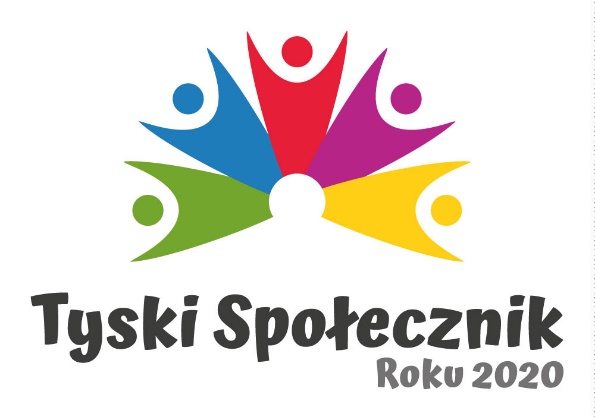 „Tyski społecznik roku”. Regulamin.„Tyski społecznik roku” to doroczna nagroda honorująca dobrowolne i bez chęci odniesienia korzyści finansowych działania podejmowane na rzecz szeroko rozumianej społeczności Tychów. Nagroda jest wyróżnieniem honorowym i nie ma wymiaru finansowego.Nagroda jest przyznawana w dwóch kategoriach – dla osoby oraz dla instytucji (np. organizacje pozarządowe, placówki oświatowe, jednostki miejskie, firmy, urzędy).Nominować do nagrody w obu kategoriach mogą: laureaci poprzednich edycji, samodzielnie tyskie instytucje lub grupy minimum 3 osób. Nominacja odbywa się poprzez złożenie prawidłowo wypełnionego wniosku (stanowiącego załącznik do niniejszego regulaminu)  do sekretariatu kapituły konkursu. Z nominowania wyłączeni są członkowie zarządów instytucji, jeżeli chcą nominować własną instytucję.Nominowani kandydaci powinni być zaangażowani w kwestie lokalnej społeczności, być rozpoznawalni w mieście, móc wykazać się efektami swoich działań; nominowane instytucje powinne charakteryzować wrażliwość na potrzeby lokalnej społeczności oraz efektywne zaangażowanie w sprawy miasta i jego mieszkańców. Nagrodę można otrzymać więcej niż jeden raz.O przyznaniu nagród decyduje kapituła, którą tworzą: przedstawiciel prezydenta miasta, przedstawiciel organizatora, przedstawiciel środowisk biznesowych oraz laureaci poprzednich edycji. Decyzje podejmowane są poprzez głosowanie, w razie nierozstrzygniętego wyniku głosowania ostateczną decyzję podejmuje przedstawiciel prezydenta miasta. Jeżeli laureat-członek kapituły jest ponownie nominowany, powoduje to jego wyłączenie z obrad w danym roku. Kapituła może przyjąć regulamin swojego funkcjonowania, doprecyzowujący kwestie nieujęte w niniejszym regulaminie.Wręczanie nagród odbywa się corocznie podczas uroczystej gali, organizowanej w czwartym kwartale roku.